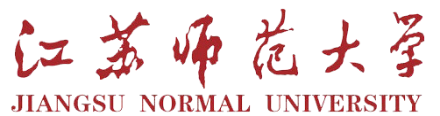 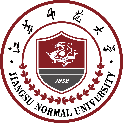 2021年教育硕士学位论文答辩日程	答辩时间：2020年5月26日（周三）下午14:30          答辩地点：静远楼1506专业答辩人论文题目答辩主席答辩委员答辩秘书校内导师校外导师学科教学（数学）陶佳佳初中生CPFS结构与几何推理能力关系的研究李桂强 特级教师吴晓红 教授张  超 教授张士诚 教授张运涛 副教授石昊坤许强 副教授丁永刚学科教学（数学）孙彤参与式教学法在高中数学概念教学的研究李桂强 特级教师吴晓红 教授张  超 教授张士诚 教授张运涛 副教授石昊坤孙世良 副教授张廷亮学科教学（数学）赵艳真实性学习视域下高中数学问题解决能力培养对策与实践研究李桂强 特级教师吴晓红 教授张  超 教授张士诚 教授张运涛 副教授石昊坤徐西安 教授倪科技学科教学（数学）陈子宜数学文化视角下高中数学教材的比较研究——以苏教版新旧教材为例李桂强 特级教师吴晓红 教授张  超 教授张士诚 教授张运涛 副教授石昊坤谢海燕 副教授曾宪安学科教学（数学）陆佳芳基于奥苏贝尔有意义学习理论的初中数学教学研究李桂强 特级教师吴晓红 教授张  超 教授张士诚 教授张运涛 副教授石昊坤徐西安 教授曾宪安学科教学（数学）王孝天高中生数学建模能力的测评及教学策略研究李桂强 特级教师吴晓红 教授张  超 教授张士诚 教授张运涛 副教授石昊坤谢海燕 副教授丁永刚学科教学（数学）周璇高中数学课堂教学中的问题情境创设策略及实践研究李桂强 特级教师吴晓红 教授张  超 教授张士诚 教授张运涛 副教授石昊坤许强 副教授曾宪安学科教学（数学）陶室丽先行组织者在高中数学定理教学中的设计与应用研究李桂强 特级教师吴晓红 教授张  超 教授张士诚 教授张运涛 副教授石昊坤许强 副教授杜宪刚学科教学（数学）包璇提升高中生数学抽象素养策略及实践研究李桂强 特级教师吴晓红 教授张  超 教授张士诚 教授张运涛 副教授石昊坤徐西安 教授曾宪安学科教学（数学）沈旭浩核心素质下提升高中生数学运算能力的策略研究李桂强 特级教师吴晓红 教授张  超 教授张士诚 教授张运涛 副教授石昊坤孙世良 副教授曾宪安学科教学（数学）毛玉华STEM教育背景下的初中数学教学设计研究李桂强 特级教师吴晓红 教授张  超 教授张士诚 教授张运涛 副教授石昊坤许强 副教授张兴朝